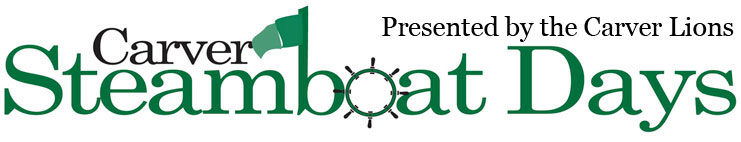 MN MarketplaceSaturday September 10, 202210 a.m. -5 p.m.$30 per 10’x10’ spaceNon-refundableVendor RegistrationOwner Name: _________________________________________________________________________Name of Business: _____________________________________________________________________Type of Business/Activity: _______________________________________________________________       Address: _____________________________________________________________________________Email: _______________________________________________________________________________*Vendors must stay until the end of the day.  Set up any time between 8:00am and 9:00am. Please submit this form along with an ST19 tax form and your $30.00 (per space) non-refundable check payable to Carver Steamboat Days to: Steamboat Days –  Marketplace PO BOX 268 Carver, MN  55315.  Submit registration by August 15th, 2022.  Registration is not complete without payment.For more Information, please visit our Facebook page or our website at carversteamboatdays.info   Email questions to: monicahron@yahoo.com *The Steamboat Days Committee reserves the right to deny vendors with wares or content not deemed suitable or in keeping with the intended marketplace event.  The Steamboat Days Committee reserves the right to deny vendors who may be duplicates of already registered vendors.  In the case of denied registration a full refund will be promptly issued.Signature: ________________________________________________Date: __________________________________________________________________________________________________________To be completed by committee only Date received _______________ Amount paid________________   Check #_________________